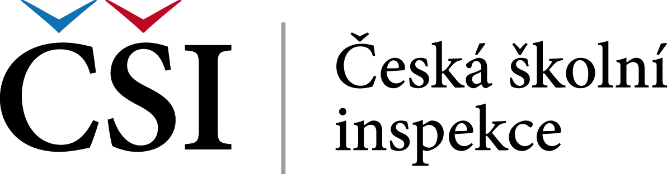 Smlouva o zajištění služeb mobilního operátorauzavřená podle § 1746 odst. 2 zákona č. 89/2012 Sb., občanský zákoník, ve znění pozdějších předpisůČl. 1Smluvní stranyČeská republika – Česká školní inspekcesídlo:	Fráni Šrámka 37, 150 21 Praha 5zastupující:	Mgr. Tomáš Zatloukal, MBA, LL.M., MSc., 	ústřední školní inspektorIČO:	00638994bankovní spojení:	ČNB, Praha 1, číslo účtu: 7429061/0710kontaktní osoba:	Bc. Kamil Melichárek, tel.: 251 023 225e-mail:	kamil.melicharek@csicr.cz (dále jen „objednatel“)a…sídlo:	zastupující:	IČO:	zapsaná/ý v obchodním rejstříku vedeném … soudem v ……, oddíl ……, vložka ……bankovní spojení:	kontaktní osoba:		(dále jen „dodavatel“)Čl. 2Úvodní ustanoveníTato smlouva byla uzavřena s vybraným dodavatelem na základě výsledku zadávacího řízení na zadání veřejné zakázky Zajištění služeb mobilního operátora.Čl. 3 Předmět plněníPředmětem této smlouvy je poskytování služeb mobilního operátora, tzn. zajištění služeb mobilních elektronických komunikací na období 24 měsíců v sítích GSM:Hlasové služby a SMSDatové služby a připojení k internetuZabezpečení zákaznické podporyPlnění uvedená pod písmeny a) až c) musí být v souladu se specifikací služeb uvedených v příloze č. 1 této smlouvy. Plnění uvedená pod písmeny a) až c) jsou dále souhrnně označována jako „služby“.	Objednatel může v případě jeho potřeby využít všechny ostatní služby nad rámec služeb uvedených v příloze č. 1 této smlouvy, poskytované v danou chvíli dodavatelem (dále jen „doplňkové služby“).Nedílnou součástí smlouvy jsou Všeobecné obchodní podmínky (dále jen „VOP“) dodavatele obsahující podmínky dle zákona č. 127/2005 Sb. o elektronických komunikacích a o změně některých souvisejících zákonů (zákon o elektronických komunikací), ve znění pozdějších předpisů, zejména podmínky stanovené v § 63 uvedeného zákona. V případě rozporu mezi ustanoveními uvedenými v této smlouvě a ustanoveními uvedenými ve VOP dodavatele platí ustanovení v této smlouvě a rozporem dotčená ustanovení VOP dodavatele jsou neplatná. Dodavatel se zavazuje poskytovat objednateli za podmínek uvedených v této smlouvě služby ve sjednaném rozsahu, jakosti, ceně a čase. Objednatel se zavazuje zaplatit za plnění poskytnuté v souladu s touto smlouvou cenu.Čl. 4Cena plněníCena za poskytnutá plnění služeb bude stanovena jako úhrn cen za jednotlivé služby poskytnuté dodavatelem objednateli. Ceny za jednotlivé části plnění služeb se stanoví na základě součinu jednotkových cen částí tvořících danou službu a objemu (počtu jednotek) odebrané služby za účtovací období. Jednotková cena konkrétní dané služby dle přílohy č. 2 této smlouvy musí být vždy po celou dobu trvání této smlouvy shodná. Obsah, rozměr a velikost jednotky každé služby je definován v popisu služby v příloze č. 1 této smlouvy. Účtovacím obdobím se rozumí jeden kalendářní měsíc.Doplňkové služby poskytne dodavatel maximálně za ceny uvedené ve veřejně dostupném ceníku služeb dodavatele pro korporátní zákazníky nebo firemní zákazníky s odpovídající velikostí či objemem odebíraných služeb nebo nižší, nebude-li dohodnuto smluvními stranami jinak.Cena každé jednotlivé části plnění stanovená podle předchozích odstavců zahrnuje veškeré náklady dodavatele spojené s plněním této smlouvy a poskytnutím plnění objednateli. Tato cena je cenou konečnou, nejvýše přípustnou a nemůže být zvýšena bez předchozího písemného souhlasu objednatele.Cena, stejně jako jakékoliv jiné peněžité částky uváděné v této smlouvě, je uváděna bez DPH. K Ceně bude připočítána DPH dle příslušných předpisů.Úhrada za poskytnuté plnění bude prováděna v české měně.Čl. 5Doba, místo a podmínky plněníDodavatel je povinen zahájit poskytování plnění služeb tak, aby veškeré požadované telekomunikační a související služby byly poskytovány od 1. 1. 2023. Doba poskytování plnění služeb je 24 měsíců. Místem poskytování plnění služeb je převážně celé území České republiky. Roamingové služby a mezinárodní volání jsou poskytovány rovněž mimo území České republiky. Dodavatel je povinen předat nebo zaslat objednateli věcné plnění (SIM karty) na adresu určenou objednatelem, a to nejpozději do druhého pracovního dne.Dodavatel je povinen aktivovat dodané SIM karty na vyzvání objednatele do 60 minut. Vyzvání k aktivaci SIM karty může být učiněno prostřednictvím online portálu, telefonicky nebo e-mailem na kontaktní osobu dodavatele nebo dodavatelem určenou službu poskytování podpory.Dodavatel je povinen změnit tarif či aktivovat (deaktivovat) části služby související s poskytováním hlasových nebo datových služeb podle této smlouvy do 60 minut od vyzvání osoby objednatele podaného prostřednictvím online portálu, telefonicky nebo e-mailem na kontaktní osobu dodavatele nebo dodavatelem určenou službu poskytování podpory.Dodavatel se zavazuje zablokovat objednatelem oznámené ztracené nebo zcizené SIM karty do 10 minut od vyzvání objednatele prostřednictvím online portálu, telefonicky nebo e-mailem na kontaktní osobu dodavatele nebo dodavatelem určenou službu poskytování podpory.Dodavatel se zavazuje zaslat na adresu určenou objednatelem duplikáty zcizených SIM karet do druhého pracovního dne od zablokování podle předchozího odstavce, není-li dohodnuto jinak.Čl. 6Platební podmínkyDaňové doklady za plnění služeb budou vystavovány dodavatelem vždy za celý kalendářní měsíc, ve kterém byly služby poskytnuty, a bude v nich vyúčtováno poskytnuté plnění služeb objednateli bez jakýchkoliv vad v příslušném kalendářním měsíci. Daňový doklad bude vystaven nejpozději do desátého dne následujícího měsíce a neprodleně zaslán na adresu objednatele pro zasílání daňových dokladů. Objednatel neposkytuje dodavateli jakékoliv zálohy.Splatnost každého daňového dokladu je 30 kalendářních dnů ode dne jejich doručení objednateli. Daňový doklad se považuje za uhrazený dnem, kdy je částka odepsána z účtu objednatele ve prospěch účtu dodavatele.Úhrada za poskytnuté služby včetně SIM karet bude objednatelem dodavateli hrazena bezhotovostně vždy jednou měsíčně zpětně za uplynulý kalendářní měsíc (zúčtovací období) na základě faktur (daňových dokladů) vystavených dodavatelem, a to dle seznamu SIM karet (telefonních čísel) užívaných objednatelem.Daňové doklady (faktury) vystavené dodavatelem musí splňovat veškeré náležitosti daňového dokladu ve smyslu příslušných právních předpisů platných na území České republiky a musí obsahovat níže uvedené údaje:popis fakturovaného předmětu plnění, rozsah, jednotkovou a celkovou fakturovanou Cenu.Faktura bude obsahovat přílohy obsahující vyúčtování po jednotlivých telefonech (tel. číslo, zúčtovací období, celková částka bez DPH). V případě, že faktura neobsahuje náležitosti daňového dokladu dle zák. č. 235/2004 Sb., o dani z přidané hodnoty, ve znění pozdějších předpisů, případně dle jiného platného obecně závazného právního předpisu, je objednatel oprávněn tento daňový doklad (fakturu) vrátit dodavateli a požadovat odstranění těchto nedostatků daňového dokladu (faktury). Do doby odstranění vad daňového dokladu (faktury) není objednatel v prodlení s úhradou ceny poskytnuté služby. Po odstranění těchto vad faktury (daňového dokladu) a jejím doručení objednateli běží nová lhůta splatnosti faktury.Při nedodržení termínu splatnosti objednatelem je dodavatel oprávněn požadovat úhradu úroku z prodlení v zákonné výši.Dodavatel se zavazuje poskytnout součinnost objednateli spočívající v podrobné specifikaci jednotlivých součástí realizace plnění předmětu zakázky, které budou součástí příslušného daňového dokladu (faktury) a označení příslušných faktur tak, aby byla v souladu s platnými účetními, daňovými a dalšími předpisy.Písemné originály daňových dokladů vystavené dodavatelem budou zasílány na adresu Česká školní inspekce, Fráni Šrámka 37, 150 21 Praha 5, nebo zasílány elektronicky prostřednictvím e-mailu posta@csicr.cz, nebo prostřednictvím datové schránky objednatele, ID DS: g7zais9, a to do 3 pracovních dnů od jejich vystavení.Čl. 7ReklamaceReklamace vyúčtovaných služeb se uplatňuje písemně (postačí e-mailem, prostřednictvím online portálu atd.) na kontaktní adresu dodavatele za podmínek a ve lhůtě stanovené zákonem č. 127/2005 Sb.Dodavatel reklamaci vyřídí nejpozději ve lhůtě stanovené zákonem o elektronických komunikacích. V případě nesouhlasu s vyřízením reklamace je objednatel oprávněn uplatnit námitky u Českého telekomunikačního úřadu.Dodavatel je povinen reklamaci na poskytování služby vyřídit bez zbytečného odkladu, nejpozději však do 30 kalendářních dnů ode dne doručení reklamace.Pokud se strany nedohodnou jinak, je dodavatel povinen u reklamace výpadku poskytování služeb odstranit technickou nebo provozní závadu, která brání řádnému poskytování služby, do 48 hod. O vyřízení reklamace pořídí dodavatel písemný záznam, který bude zaslán kontaktní osobě objednatele, která reklamaci podávala.Další práva a povinnosti smluvních stran při uplatňování reklamací se řídí Reklamačním řádem dodavatele. Znění Reklamačního řádu platné ke dni podpisu této smlouvy je obsaženo v příloze č. 4 této smlouvy.Čl. 8.Práva a povinnosti smluvních stranDodavatel se zavazuje poskytovat služby objednateli v rozsahu uvedeném v této smlouvě, za podmínek uvedených v této smlouvě a v souladu se zákonem č. 127/2005 Sb. Služby budou poskytovány minimálně v kvalitě vyžadované zákonem č. 127/2005 Sb.Objednatel poskytne dodavateli úplné, pravdivé a včasné informace potřebné k řádnému plnění závazků dodavatele.Objednatel poskytne dodavateli veškerou součinnost, která se v průběhu plnění závazků dodavatele dle této smlouvy projeví jako potřebná pro toto plnění.Dodavatel se zavazuje na základě písemného požadavku informovat bez zbytečného odkladu objednatele o veškerých skutečnostech, které jsou významné pro plnění závazků smluvních stran, a zejména o skutečnostech, které mohou být významné pro rozhodování objednatele ve věcech této smlouvy.Dodavatel se zavazuje postupovat při plnění předmětu této smlouvy s odbornou péčí, podle nejlepších znalostí a schopností, sledovat a chránit oprávněné zájmy objednatele a postupovat v souladu s jejich pokyny a pokyny jimi pověřených osob.Dodavatel se zavazuje svou činnost uskutečňovat v souladu se zájmy objednatele a při veškeré své činnosti dbát na dobré jméno objednatele a nedopustit se jednání, které by mohlo dobré jméno objednatele jakkoliv ohrozit nebo poškodit.Dodavatel se zavazuje poskytovat plnění dle této smlouvy sám, nebo s využitím poddodavatelů. Dodavatel je povinen písemně informovat objednatele o všech svých poddodavatelích (včetně jejich identifikačních údajů a o tom, které služby pro něj v rámci předmětu plnění každý z poddodavatelů poskytuje) a o jejich změně, a to nejpozději do 7 kalendářních dnů ode dne, kdy dodavatel vstoupil s poddodavatelem ve smluvní vztah či ode dne, kdy nastala změna. Dodavatel je povinen zajistit, aby osoby, které použije k plnění této smlouvy, byly písemně zavázány k tomu, aby svou činnost vykonávaly za respektování všech ustanovení tak, jak jsou pro dodavatele sjednána v této smlouvě.Dodavatel se zavazuje uhradit objednateli veškerou škodu, která mu vznikne při realizaci této smlouvy v případě, že poskytované plnění se ukáže být nedostatečné, neúplné a v rozporu s touto smlouvou či s platnými právními předpisy.Dodavatel tímto prohlašuje, že mu nejsou známy žádné okolnosti, které by bránily uzavření této smlouvy a plnění závazků z ní vyplývajících.Dodavatel prohlašuje, že má veškerá povolení a/nebo souhlasy či jakákoliv jiná rozhodnutí nezbytná pro řádné plnění jeho povinností vyplývajících z této smlouvy.Dodavatel tímto prohlašuje, že dle jeho informací s ním nebylo zahájeno insolvenční řízení, není v úpadku, ani nelze dle jeho informací tyto skutečnosti očekávat.Objednatel má právo kdykoli si objednat u dodavatele další služby určené k rozšíření či zabezpečení dosud sjednaných služeb dle aktuální nabídky dodavatele určené pro tuto smlouvu. Dodavatel takovou objednávku objednatele bezdůvodně neodmítne za podmínky neexistence jakýchkoli splatných závazků vůči dodavateli či jiného porušení této smlouvy ze strany objednatele.Dodavatel se zavazuje zajistit přenositelnost současných telefonních čísel na případného jiného operátora v souladu se zákonem č. 127/2005 Sb. Čl. 9Náhrada škody a smluvní sankceSmluvní strany se zavazují k vyvinutí maximálního úsilí k předcházení škodám a k minimalizaci vzniklých škod. Smluvní strany nesou odpovědnost za škodu dle platných právních předpisů a této smlouvy. Dodavatel odpovídá za škodu rovněž v případě, že část plnění poskytuje prostřednictvím poddodavatele.Žádná ze smluvních stran není odpovědná za škodu vzniklou porušením povinnosti z této smlouvy, prokáže-li, že jí ve splnění takové povinnosti dočasně nebo trvale zabránila mimořádná nepředvídatelná a nepřekonatelná překážka vzniklá nezávisle na její vůli. Překážka vzniklá ze škůdcových osobních poměrů nebo vzniklá až v době, kdy byl škůdce s plněním smluvené povinnosti v prodlení, ani překážka, kterou byl škůdce podle smluvené povinnosti povinen překonat, ho však povinnosti k náhradě nezprostí. Smluvní strany se zavazují upozornit druhou smluvní stranu bez zbytečného odkladu na vzniklé překážky bránící řádnému plnění této smlouvy a dále se zavazují k vyvinutí maximálního úsilí k jejich odvrácení a překonání.Škoda se hradí v penězích, nebo, je-li to možné nebo účelné, uvedením do předešlého stavu podle volby poškozené strany v konkrétním případě.Smluvní pokuty:V případě prodlení dodavatele s plněním povinností dle Čl. 5 odst. 3 a/nebo odst. 7 této smlouvy může objednatel po dodavateli požadovat smluvní pokutu ve výši 300,- Kč za každý i započatý den prodlení v každém případě;V případě prodlení dodavatele s plněním povinností dle Čl. 5 odst. 4, odst. 5 a/nebo odst. 6 této smlouvy může objednatel po dodavateli požadovat smluvní pokutu ve výši 300,- Kč za každou i započatou hodinu (60 minut) prodlení v každém případě;V případě prodlení dodavatele s plněním povinností dle Čl. 7 odst. 4 této smlouvy může objednatel po dodavateli požadovat smluvní pokutu ve výši 300,- Kč za každou SIM kartu za každý i započatý den prodlení v každém případě.V případě prodlení dodavatele s plněním povinností dle Přílohy č. 1, odst. A) bod 4   může objednatel po dodavateli požadovat smluvní pokutu ve výši 1 000,- Kč za každý i započatý den prodlení.V případě prodlení dodavatele se zřízením služby virtuální privátní sítě (dále jen „VPS“) ve lhůtě dle Přílohy č. 1, odst. A) bod 3. může objednatel po dodavateli požadovat smluvní pokutu ve výši 5 000,- Kč za každý i započatý den prodlení;V případě prodlení dodavatele s přenesením telefonních čísel a provedením migrace SIM karet ve lhůtě dle Přílohy č. 1, odst. C) bod 1. může objednatel po dodavateli požadovat smluvní pokutu ve výši 500,- Kč za každou jednotlivou SIM kartu a každý i započatý den prodlení kromě případů, kdy dodavatel prokáže, že nedodržení tohoto termínu je způsobeno okolnostmi, které nemohl ovlivnit;Za každé jednotlivé porušení povinnosti týkající se ochrany důvěrných informací dle Čl. 10 této smlouvy, je objednatel oprávněn požadovat od dodavatele zaplacení smluvní pokuty ve výši 100 000,- Kč.Zaplacením smluvní pokuty není jakkoliv dotčen nárok objednatele na náhradu škody; nárok na náhradu škody je objednatel oprávněn uplatnit vedle smluvní pokuty v plné výši. Zaplacením smluvní pokuty není dotčeno splnění povinnosti, která je prostřednictvím smluvní pokuty zajištěna.Smluvní pokuta i úrok z prodlení jsou splatné do 15 kalendářních dnů po obdržení jejich vyúčtování.Čl. 10Ochrana důvěrných informacíSmluvní strany jsou povinny zachovávat mlčenlivost o všech údajích obchodního, právního, finančního, výrobního, technického, personálního a podobného charakteru, týkajících se smluvních stran nebo třetí osoby, která je přímo dotčena plněním této smlouvy, se kterými byly smluvní strany seznámeny v souvislosti s plněním závazků vyplývajících z této smlouvy, nebo které získaly nebo měly k dispozici při plnění těchto závazků, včetně informací, které se týkají minulých, současných nebo budoucích výzkumných, vývojových nebo podnikatelských aktivit, produktů, know-how, služeb a technických poznatků u druhé smluvní strany a které nejsou veřejnosti běžně dostupné (dále jen „informace důvěrného charakteru“).Smluvní strany jsou rovněž povinny zachovávat mlčenlivost o všech údajích smluvních stran či třetích osob, majících charakter osobních údajů a dále jsou povinny postupovat v souladu s Nařízením Evropského parlamentu a Rady (EU) 2016/679 ze dne 27. dubna 2016 o ochraně fyzických osob v souvislosti se zpracováním osobních údajů a o volném pohybu těchto údajů a o zrušení směrnice 95/46/ES (obecné nařízení o ochraně osobních údajů) a zákonem č. 110/2019 Sb. o zpracování osobních údajů. Dodavatel je povinen na žádost objednatele prokázat, zda a jakým způsobem plní povinnosti dle obecného nařízení o ochraně osobních údajů a zákona č. 110/2019 Sb. Tyto údaje jsou rovněž pro účely této smlouvy považovány za informace důvěrného charakteru.Za informace důvěrného charakteru jsou považovány rovněž takové skutečnosti, které by neoprávněným nakládáním mohly způsobit újmu zájmům smluvních stran nebo by mohly být pro tyto zájmy nevhodné.Smluvní strany jsou oprávněny využívat informace důvěrného charakteru pouze a výhradně pro účely plnění svých závazků vyplývajících z této smlouvy.Smluvní strany jsou povinny zabezpečit, aby povinnosti vyplývající z tohoto článku byly dodržovány všemi pracovníky a poddodavateli smluvní strany přijímající informace důvěrného charakteru týkajících se druhé smluvní strany, pokud jsou těmto pracovníkům a poddodavatelům tyto informace k dispozici v souvislosti s plněním závazků vyplývajících z této smlouvy. Prokazatelné porušení povinností stanovené touto smlouvou poddodavatelem dané smluvní strany nebo jejím pracovníkem je považováno za porušení této smlouvy touto smluvní stranou.Veškeré skutečnosti obchodní, ekonomické a technické povahy související se smluvními stranami, které nejsou běžně dostupné v obchodních kruzích a se kterými se smluvní strany seznámí při realizaci předmětu této smlouvy nebo v souvislosti s touto smlouvou, jsou obchodním tajemstvím. Smluvní strany se zavazují zachovat mlčenlivost o uvedených skutečnostech a informacích, které označí jako důvěrné, a to až do doby, kdy se informace této povahy stanou obecně známými za předpokladu, že se tak nestane porušením povinnosti mlčenlivosti.Na základě výše uvedeného se smluvní strany zavazují:neposkytnout informace důvěrného charakteru získané v písemné, elektronické, ústní či jiné formě (a to ani k nahlédnutí) jinému subjektu než je druhá smluvní strana bez předchozího výslovného písemného souhlasu smluvní strany, které se tyto informace bezprostředně týkají,informace důvěrného charakteru nezneužít nebo nepoužít v rozporu s oprávněnými zájmy druhé smluvní strany nebo ve prospěch jiných subjektů, než které jsou uvedeny v odstavci 1, a přijmout dostatečná opatření, aby se předešlo nepovolanému užívání těchto informací jinými subjekty bez předchozího výslovného písemného souhlasu příslušné smluvní strany,poskytovat informace důvěrného charakteru výhradně svým pracovníkům, kteří se podílejí přímo na plnění závazků vyplývajících z plnění této smlouvy a pouze za účelem plnění závazků vyplývajících z této smlouvy,nekopírovat, ani jiným způsobem nereprodukovat informace důvěrného charakteru bez výslovného souhlasu smluvní strany, které se tyto informace týkají, s výjimkou užití pro interní potřebu při plnění závazků vyplývajících z této smlouvy.V případě porušení obchodního tajemství ve smyslu § 2985 zákona č. 89/2012 Sb., použijí smluvní strany prostředky právní ochrany proti nekalé soutěži.Poškozená smluvní strana má právo na náhradu škody, která jí takovýmto jednáním druhé smluvní strany vznikne. Povinnost plnit ustanovení čl. 10 této smlouvy se nevztahuje na informace, které:mohou nebo musejí být zveřejněny na základě platných právních předpisů,byly písemným souhlasem obou smluvních stran zproštěny těchto omezení,jsou známé nebo byly zveřejněny jinak než následkem zanedbání povinnosti jedné ze smluvních stran,příjemce je zná dříve, než je sdělí smluvní strana,jsou vyžádány soudem, státním zastupitelstvím nebo příslušným správním orgánem na základě zákona,smluvní strana je sdělí osobě vázané zákonnou povinností mlčenlivosti (např. advokátovi nebo daňovému poradci) za účelem uplatňování svých práv.Povinnost mlčenlivosti trvá bez ohledu na ukončení platnosti této smlouvy.Dodavatel se zavazuje učinit taková opatření, aby osoby, které se podílejí na realizaci jeho závazků z této smlouvy, zachovávaly mlčenlivost o veškerých skutečnostech, údajích a datech (osobních či jiných), o nichž se dozvěděly při výkonu své práce, včetně těch, které objednatel eviduje pomocí výpočetní techniky, či jinak. Za porušení tohoto závazku se považuje i využití těchto skutečností, údajů a dat, jakož i dalších vědomostí pro vlastní prospěch dodavatele, prospěch třetí osoby nebo pro jiné důvody. Toto ujednání platí i v případě nahrazení uvedených právních předpisů předpisy jinými. Závazky smluvních stran uvedené v tomto článku trvají i po skončení smluvního vztahu.Čl. 11Obecná ustanoveníPráva a závazky smluvních stran, které nejsou výslovně upraveny touto smlouvou, se řídí občanským zákoníkem. I veškeré další záležitosti ze smlouvy vyplývající nebo s ní související se řídí právním řádem České republiky a spadají pod jurisdikci soudů České republiky. Smluvní strany se zavazují, že případné rozpory budou řešit korektním způsobem a v souladu s právními předpisy a pravidly slušnosti. K soudnímu řešení případných sporů přistoupí až po vyčerpání možností jejich vyřízení mimosoudní cestou.Smluvní strany si ve smyslu ust. § 1765 odst. 2 občanského zákoníku ujednaly, že dodavatel na sebe přebírá nebezpečí změny okolností.Pokud kterékoli ustanovení této smlouvy nebo jeho část je nebo se stane neplatným či nevynutitelným, nebude mít tato neplatnost či nevynutitelnost vliv na platnost či vynutitelnost ostatních ustanovení této smlouvy nebo jejích částí, pokud nevyplývá přímo z obsahu této smlouvy, že toto ustanovení nebo jeho část nelze oddělit od dalšího obsahu. V takovém případě se obě smluvní strany zavazují neúčinné a neplatné ustanovení nahradit novým ustanovením, které je svým účelem a významem co nejbližší ustanovení této smlouvy, jež má být nahrazeno.Dodavatel hodlá provádět následující plnění prostřednictvím poddodavatelů:(doplní účastník)(doplní účastník)Dodavatel není oprávněn měnit své poddodavatele bez předchozího písemného souhlasu objednatele.Dodavatel je povinen všechny povinnosti stanovené v tomto článku přenést i na své poddodavatele.Čl. 12Závěrečná ustanoveníPísemnosti týkající se této smlouvy se považují za doručené i v případě, že druhá smluvní strana jejich doručení odmítne, či jinak znemožní.Smluvní strany potvrzují, že si při uzavírání této smlouvy vzájemně sdělily všechny skutkové a právní okolnosti, o nichž ví nebo vědět musí, tak, aby se každá ze smluvních stran mohla přesvědčit o možnosti uzavřít platnou smlouvu a aby byl každé ze smluvních stran zřejmý zájem druhé smluvní strany smlouvu uzavřít. Smluvní strany prohlašují, že se dohodly o veškerých náležitostech této smlouvy.Pokud se některá ze smluvních stran vzdá určitého nároku na nápravu v případě porušení nebo nedodržení ustanovení této smlouvy ze strany druhé smluvní strany nebo se zdrží či opomene uplatnit či využít kteréhokoli práva nebo výsady, jež mu podle této smlouvy bude náležet nebo bude moci náležet, nesmí být takový úkon, a to bez výjimky, považován nebo uplatňován jako precedens do budoucna pro jakýkoli další případ, ani nebude možné považovat takové jednání za vzdání se jakéhokoli nároku, práva či výsady jednou pro vždy.Tato smlouva může být doplňována nebo měněna pouze v těch částech, které nemají vliv na podmínky zadávacího řízení, a to pouze ve formě písemných číslovaných dodatků podepsanými oběma smluvními stranami, resp. osobami oprávněnými je zastupovat. Podstatná změna smlouvy není přípustná. Za podstatnou změnu smlouvy jsou považovány změny zadávacích podmínek (zejména v předmětu, technické specifikaci nebo obchodních a platebních podmínkách), které by mohly mít vliv na okruh původních zájemců či účastníků o veřejnou zakázku.Tuto smlouvu lze ukončit dohodou smluvních stran nebo odstoupením objednatele v případech podstatného porušení této smlouvy ze strany dodavatele ve smyslu ustanovení § 2002 občanského zákoníku a dále v případě, že: Dodavatel bude déle než 5 kalendářních dnů v prodlení s poskytnutím plnění dle této smlouvy;Kvalita či jakost poskytnutého plnění opakovaně, tj. nejméně 2x, vykáže nižší než smluvenou kvalitu či jakost, není-li kvalita či jakost smluvena, pak kvalitu či jakost obvyklou; Dodavatel je v likvidaci nebo vůči jeho majetku probíhá insolvenční řízení, v němž bylo vydáno rozhodnutí o úpadku nebo insolvenční návrh byl zamítnut proto, že majetek nepostačuje k úhradě nákladů insolvenčního řízení; aDodavatel bude pravomocně odsouzen pro trestný čin. V případě, že je zahájeno trestní stíhání dodavatele, zavazuje se dodavatel o tomto bez zbytečného odkladu objednatele písemně informovat.Odstoupení je účinné okamžikem jeho doručení dodavateli, nestanoví-li v doručeném odstoupení objednatel jeho účinnost jiným způsobem.Ustanovení této smlouvy, jejichž cílem je upravit vztahy mezi smluvními stranami po ukončení účinnosti této smlouvy, zůstanou účinná i po ukončení účinnosti této smlouvy.Dnem doručení písemností odeslaných na základě této smlouvy nebo v souvislosti s ní, pokud není prokázán jiný den doručení, se má na mysli nejpozději třetí pracovní den po odeslání.Tato smlouva nabývá platnosti podpisem druhé ze smluvních stran a účinnosti dnem zveřejnění v Registru smluv. Tato smlouva se uzavírá elektronicky.Přílohy:1. Specifikace plnění služeb2. Specifikace cen3. VOP dodavatele 4. Reklamační řád dodavatele Za dodavatele:	Za objednatele:V ………. dne ……….	V Praze dne ……….Příloha č. 1 – Specifikace plnění služebA) Hlasové služby a SMS1. Tarif s neomezeným vnitrostátním provozem v ČR a EU (v režimu roaming)V rámci tarifu s neomezeným vnitrostátním (ČR) a mezinárodním (EU v režimu roaming) provozem objednatel požaduje uvést jednotnou paušální měsíční cenu tarifu za neomezené volání a SMS do všech běžných sítí v rámci ČR a EU. Ostatní služby mimo výše uvedených hlasových hovorů a SMS (např. zprávy MMS, mimo EU roamingová mezinárodní volání a zprávy SMS, volání na speciální ‚barevné‘ linky a další služby) zajistí dodavatel za ceny uvedené ve veřejně dostupném ceníku služeb dodavatele pro korporátní zákazníky nebo firemní zákazníky s odpovídající velikostí či objemem odebíraných služeb nebo nižší.Dodavatel zajistí zdarma na všech SIM kartách objednatele s tímto tarifem znemožnění odchozích volání na linky se zvláštním (vyšším) cenovým tarifem, a to včetně textových služeb (Premium SMS a Dárcovské SMS) a služeb třetích stran. Dodavatel zajistí zdarma na vybraných SIM kartách objednatele s tímto tarifem nastavení dalších omezení na odchozí volání, včetně volání do zahraničních pevných a mobilních sítí. Všechna nastavení budou provedena na základě požadavku objednatele.2. Tarif bez volných minut a SMS v rámci ČR a EU (v režimu roaming)Dodavatel zajistí za jednotnou cenu služby vnitrostátního (ČR) a mezinárodního (EU v režimu roaming) odchozího i příchozího volání a zasílání a příjmu zpráv SMS a ostatních běžných služeb. Dodavatel bude účtovat objednateli rozsah poskytnutých služeb oceněných jednotkovými cenami příslušné služby + měsíční paušální poplatek spojený s tarifem. Měsíční paušální poplatek spojený s tímto tarifem bude účtován ve výši 1,- Kč bez DPH za 1 SIM kartu. Dodavatel je povinen účtovat odchozí volání minutovou sazbou za první minutu hovoru a sekundovou sazbou ve výši 1/60 minutové sazby za každou další sekundu hovoru po první minutě volání. Pro potřeby účtování poskytnutých služeb se stanovuje jednotné časové pásmo, to znamená, že pro potřeby účtování poskytnutých služeb se neuvažují období špiček pracovního dne, období mimo špičku, dny pracovního volna a podobně.V Příloze č. 2 této smlouvy (Přehled jednotkových cen) jsou uvedeny ceny, které jsou maximálními možnými cenami po celou dobu platnosti této smlouvy.Ostatní služby mimo vnitrostátních a mezinárodních (v EU) hlasových hovorů a SMS (např. zprávy MMS, roamingová mezinárodní volání a zprávy SMS mimo EU, volání na speciální ‚barevné‘ linky a další služby) zajistí dodavatel maximálně za ceny uvedené ve veřejně dostupném ceníku služeb dodavatele pro korporátní zákazníky nebo firemní zákazníky s odpovídající velikostí či objemem odebíraných služeb nebo nižší.Dodavatel zajistí zdarma na všech SIM kartách objednatele s tímto tarifem znemožnění odchozích volání na linky se zvláštním (vyšším) cenovým tarifem, a to včetně textových služeb (Premium SMS a Dárcovské SMS) a služeb třetích stran. Dodavatel zajistí zdarma na vybraných SIM kartách objednatele s tímto tarifem nastavení dalších omezení na odchozí volání, včetně volání do zahraničních pevných a mobilních sítí. Všechna nastavení budou provedena na základě požadavku objednatele.3. VPSDodavatel zajistí zřízení a provoz jednotné VPS s připojením všech účastnických čísel provozovaných na základě této smlouvy do této VPS. Volání a SMS mezi účastnickými čísly v rámci VPS se účtuje sazbou 0,- Kč. Přesměrování hovorů v rámci VPS se účtuje sazbou 0,- Kč. VPS musí být uvedena do provozu a všechna telefonní čísla objednatele provozovaná podle této smlouvy musí být do této VPS začleněna nejpozději do 10 kalendářních dnů od zahájení poskytování plnění pro dané číslo.Zřízení VPS a uvedení do provozu zajistí dodavatel na vlastní náklady.4. Hlasový roamingDodavatel zajistí aktivaci a deaktivaci roamingu na určených SIM kartách, nejdéle do 24 hodin od přijetí požadavku.B) Datové služby Datové služby podle uvedených tarifů mohou být poskytovány samostatně, nebo společně s poskytováním hlasových služeb na jednom účastnickém čísle. Dodavatel zajistí poskytování datových mobilních služeb v zahraničí tzv. „datový tarif do zahraničí" účtovaný dle aktuálně čerpaného objemu dat za cenu a jednotku uvedenou v Příloze č. 2 této smlouvy.Dodavatel zajistí možnost úplného zamezení datových přenosů u jednotlivých uživatelů jak na území ČR, tak i v zahraničí při roamingu.1. Datový tarif s omezením objemu dat nejméně 1,5 GB  Dodavatel zajistí za jednotnou paušální cenu poskytování datových služeb připojení k internetu do objemu přenesených dat 1,5 GB/kalendářní měsíc. Po překročení objemu přenesených dat 1,5 GB v daném kalendářním měsíci je dodavatel oprávněn blokovat další datové přenosy, nebo je jinak omezit (účinnost takového zablokování nebo omezení se vztahuje pouze na daný měsíc, ve kterém došlo k vyčerpání limitu). Dodavatel je oprávněn účtovat k jednotné paušální ceně dodatečnou platbu za navýšení datového limitu dle aktuálního ceníku dodavatele pouze za předpokladu, že objednatel o navýšení datového limitu prokazatelně dodavatele požádá.Datové služby podle tohoto tarifu mohou být poskytovány samostatně, nebo společně s poskytováním hlasových služeb na jednom účastnickém čísle.Dodavatel zajistí poskytování datových služeb podle tohoto tarifu nepřetržitě, tzn. 24 hodin denně.Dodavatel v rámci datového tarifu zajistí možnost využívání více alternativních technologií dle standardů např. GPRS, EDGE, UMTS, HSDPA, CDMA, HSPA, LTE a popř. dalších technologií zavedených v době platnosti této smlouvy, resp. dílčí smlouvy, v závislosti na výhodnosti jejich použití vzhledem k místním podmínkám tak, aby uživatel měl v daném místě a čase k dispozici připojení technologií s nejvyšší rychlostí nebo propustností sítě.2. Datový tarif s omezením objemu dat nejméně 3 GB  Dodavatel zajistí za jednotnou paušální cenu poskytování datových služeb připojení k internetu do objemu přenesených dat 3 GB/kalendářní měsíc. Po překročení objemu přenesených dat 3 GB v daném kalendářním měsíci je dodavatel oprávněn blokovat další datové přenosy, nebo je jinak omezit (účinnost takového zablokování nebo omezení se vztahuje pouze na daný měsíc, ve kterém došlo k vyčerpání limitu). Dodavatel je oprávněn účtovat k jednotné paušální ceně dodatečnou platbu za navýšení datového limitu dle aktuálního ceníku dodavatele pouze za předpokladu, že objednatel o navýšení datového limitu prokazatelně dodavatele požádá.Datové služby podle tohoto tarifu mohou být poskytovány samostatně, nebo společně s poskytováním hlasových služeb na jednom účastnickém čísle.Dodavatel zajistí poskytování datových služeb podle tohoto tarifu nepřetržitě, tzn. 24 hodin denně.Dodavatel v rámci datového tarifu zajistí možnost využívání více alternativních technologií dle standardů např. GPRS, EDGE, UMTS, HSDPA, CDMA, HSPA, LTE a popř. dalších technologií zavedených v době platnosti této smlouvy, resp. dílčí smlouvy, v závislosti na výhodnosti jejich použití vzhledem k místním podmínkám tak, aby uživatel měl v daném místě a čase k dispozici připojení technologií s nejvyšší rychlostí nebo propustností sítě.3. Datový tarif s omezením objemu dat nejméně 10 GBDodavatel zajistí za jednotnou paušální cenu poskytování datových služeb připojení k internetu do objemu přenesených dat 10 GB/kalendářní měsíc. Po překročení objemu přenesených dat 10 GB v daném kalendářním měsíci je dodavatel oprávněn blokovat další datové přenosy, nebo je jinak omezit (účinnost takového zablokování nebo omezení se vztahuje pouze na daný měsíc, ve kterém došlo k vyčerpání limitu). Dodavatel je oprávněn účtovat k jednotné paušální ceně dodatečnou platbu za navýšení datového limitu dle aktuálního ceníku dodavatele pouze za předpokladu, že objednatel o navýšení datového limitu prokazatelně dodavatele požádá.Datové služby podle tohoto tarifu mohou být poskytovány samostatně, nebo společně s poskytováním hlasových služeb na jednom účastnickém čísle.Dodavatel zajistí poskytování datových služeb podle tohoto tarifu nepřetržitě, tzn. 24 hodin denně.Dodavatel v rámci datového tarifu zajistí možnost využívání více alternativních technologií dle standardů např. GPRS, EDGE, UMTS, HSDPA, CDMA, HSPA, LTE a popř. dalších technologií zavedených v době platnosti této smlouvy, resp. dílčí smlouvy, v závislosti na výhodnosti jejich použití vzhledem k místním podmínkám tak, aby uživatel měl v daném místě a čase k dispozici připojení technologií s nejvyšší rychlostí nebo propustností sítě.4. Datový tarif s omezením objemu dat nejméně 20 GB Dodavatel zajistí za jednotnou paušální cenu poskytování datových služeb připojení k internetu do objemu přenesených dat 20 GB/kalendářní měsíc. Po překročení objemu přenesených dat 20 GB v daném kalendářním měsíci je dodavatel oprávněn blokovat další datové přenosy, nebo je jinak omezit (účinnost takového zablokování nebo omezení se vztahuje pouze na daný měsíc, ve kterém došlo k vyčerpání limitu). Dodavatel je oprávněn účtovat k jednotné paušální ceně dodatečnou platbu za navýšení datového limitu dle aktuálního ceníku dodavatele pouze za předpokladu, že objednatel o navýšení datového limitu prokazatelně dodavatele požádá.Datové služby podle tohoto tarifu mohou být poskytovány samostatně, nebo společně s poskytováním hlasových služeb na jednom účastnickém čísle.Dodavatel zajistí poskytování datových služeb podle tohoto tarifu nepřetržitě, tzn. 24 hodin denně.Dodavatel v rámci datového tarifu zajistí možnost využívání více alternativních technologií dle standardů např. GPRS, EDGE, UMTS, HSDPA, CDMA, HSPA, LTE a popř. dalších technologií zavedených v době platnosti této smlouvy, resp. dílčí smlouvy, v závislosti na výhodnosti jejich použití vzhledem k místním podmínkám tak, aby uživatel měl v daném místě a čase k dispozici připojení technologií s nejvyšší rychlostí nebo propustností sítě.C) Společná ustanovení a podmínky pro poskytování služeb1. Přenesení telefonních číselDodavatel zajistí přenesení všech stávajících telefonních čísel, která na základě dřívějších účastnických smluv používá objednatel společně se SIM kartami ve svých zařízeních – mobilních telefonech, modemech a podobně, a to nejpozději ke dni zahájení poskytování služeb dle Čl. 5 odst. 1 této smlouvy. Přenesení telefonních čísel musí splňovat požadavky zákona č. 127/2005 Sb. Pokud bude pro využívání služeb nutné, aby objednatel využil nové SIM karty, dodá dodavatel objednateli tyto SIM karty nejpozději 5 pracovních dnů před dnem zahájení poskytování služeb dle Čl. 5 odst. 1 této smlouvy.Přenesení telefonních čísel provede dodavatel na vlastní náklady. Způsob realizace přenesení telefonních čísel nesmí zásadním způsobem ohrozit nebo omezit provoz objednatele. Objednatel je oprávněn pozastavit realizaci přenesení telefonních čísel, pokud by navržené řešení mohlo zásadním způsobem ohrozit jeho činnost. Pozastavení realizace objednatelem má odkladný účinek.2. Poskytování a úroveň zákaznické podporyPro komunikaci při využívání veškerých služeb dodavatel zajistí po celou dobu trvání této smlouvy:obchodního zástupce, který je povinen se na vyzvání dostavit do sídla objednatele;jediné centrální pracoviště zákaznické podpory pro významné zákazníky s možností zadávání požadavků, nahlašování poruch a uplatňování reklamací telefonicky a prostřednictvím e-mailu nebo přímého přístupu do rozhraní operátora;přístup k zadávání požadavků na helpdesk operátora 24 hodin denně, 7 dnů v týdnu (možnost zablokování SIM karet, aktivace a deaktivace roamingu apod.);zablokování užívání SIM karet pro odchozí hovor u ztracených či odcizených telefonních přístrojů na základě žádosti objednatele, a to bez zbytečného odkladu;aktivaci/reaktivaci ostatních (s výjimkou služeb upravených v této smlouvě odlišně) služeb, resp. realizaci požadované změny poskytnutí služeb na základě doručení požadavku objednatele dodavateli. Veškeré úkony na žádost objednatele uvedené výše v tomto bodu a níže v bodu 3 bude dodavatel poskytovat na základě žádosti objednatelem určených osob.3. Doplňkové služby a administrativní úkonyDodavatel provede bezplatné aktivace níže uvedených doplňkových služeb na všech využívaných SIM karet (myšleno hlasových, není-li uvedeno jinak):identifikace volajícíhokonferenční hovorymožnost přesměrování na jiný mobilní telefonmožnost přesměrování do hlasové schránkynotifikace zmeškaných volánízřízení a provoz VPS Dodavatel dále bezplatně poskytne následující služby:odpojení z důvodů ztráty, krádeže či jiných důvodůreaktivace po odpojení – ztráty, krádeže či jiných důvodůpřevod SIM karty objednatele pod tuto smlouvu (včetně přenesení tel. čísla)převod SIM karty objednatele mimo tuto smlouvu (včetně uvolnění tel. čísla)blokace a reaktivace roamingu, MMS, mezinárodních hovorů, datových služeb apod.elektronický detailní výpisvýměna SIM karty (po krádeži, z důvodů nefunkčnosti, zvýšení paměťové kapacity apod.)Příloha č. 2 – Specifikace cenPříloha č. 3 – VOP dodavatele(Tato strana je úmyslně ponechána prázdná. VOP následují na další straně)Zde dodavatel doplní VOPPříloha č. 4 – Reklamační řád dodavatele(Tato strana je úmyslně ponechána prázdná. Reklamační řád následuje na další straně)Zde dodavatel doplní Reklamační řád, pokud není součástí VOP (příloha č. 3)…………………………………………………………doplní účastníkMgr. Tomáš Zatloukal, MBA, LL.M., MSc. v. r.doplní účastníkústřední školní inspektor(elektronicky podepsáno)(elektronicky podepsáno)Druh požadovaných služebJednotkaCena/jednotka/měsíc v Kč bez DPHHlasový tarif bez volných jednotek (VPS zdarma)- měsíční paušální platba1 SIM karta 1,00 Kč- odchozí hovory do všech mobilních a pevných sítí v ČR a EUminuta- odeslání SMS 1 SMSHlasový tarif neomezené volání a SMS v ČR a EU- měsíční paušální platba1 SIM kartaDatové tarifyFUP min. 1,5 GB1 SIM kartaFUP min. 3 GB1 SIM kartaFUP min. 10 GB1 SIM kartaFUP min. 20 GB1 SIM karta